ПОВЕСТКА ДНЯ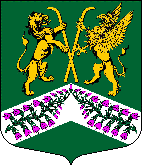 заседания избирательной комиссии муниципального образования «Юкковское сельское поселение» Всеволожского муниципального района Ленинградской области № 3211.08.2021                                                                                                                                19:00Об отказе в регистрации кандидату в депутаты совета депутатов муниципального образования «Юкковское сельское поселение» Всеволожского муниципального района Ленинградской области четвертого созыва по Юкковскому одномандатному избирательному округу № 4 Иозеф В.А., выдвинутому в порядке самовыдвиженияО регистрации кандидата в депутаты совета депутатов муниципального образования «Юкковское сельское поселение» Всеволожского муниципального района Ленинградской области четвертого созыва по Юкковскому одномандатному избирательному округу № 9 Доброва Н.С., выдвинутого ВСЕВОЛОЖСКИМ МЕСТНЫМ ОТДЕЛЕНИЕМ ЛЕНИНГРАДСКОГО ОБЛАСТНОГО ОТДЕЛЕНИЯ КПРФОб отказе в регистрации кандидату в депутаты совета депутатов муниципального образования «Юкковское сельское поселение» Всеволожского муниципального района Ленинградской области четвертого созыва по Юкковскому одномандатному избирательному округу № 5 Стрельцу О.В., выдвинутому в порядке самовыдвиженияО регистрации кандидата в депутаты совета депутатов муниципального образования «Юкковское сельское поселение» Всеволожского муниципального района Ленинградской области четвертого созыва по Юкковскому одномандатному избирательному округу № 2 Устинова А.В., выдвинутого Ленинградским региональным отделением Политической партии ЛДПРОб отказе в регистрации кандидату в депутаты совета депутатов муниципального образования «Юкковское сельское поселение» Всеволожского муниципального района Ленинградской области четвертого созыва по Юкковскому одномандатному избирательному округу № 8 Тонконогову А.А., выдвинутому ВСЕВОЛОЖСКИМ МЕСТНЫМ ОТДЕЛЕНИЕМ ЛЕНИНГРАДСКОГО ОБЛАСТНОГО ОТДЕЛЕНИЯ КПРФОб отказе в регистрации кандидату в депутаты совета депутатов муниципального образования «Юкковское сельское поселение» Всеволожского муниципального района Ленинградской области четвертого созыва по Юкковскому одномандатному избирательному округу № 4 Борисовой О.В., выдвинутому в порядке самовыдвиженияОб отказе в регистрации кандидату в депутаты совета депутатов муниципального образования «Юкковское сельское поселение» Всеволожского муниципального района Ленинградской области четвертого созыва по Юкковскому одномандатному избирательному округу № 9 Чибиневу В.В., выдвинутому в порядке самовыдвижения